 PLANTILLA DE CONTRATO DE ALQUILER MES A MES 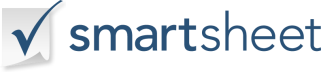 CONTRATO DE ALQUILER MES A MESCONTRATO DE ALQUILER MES A MESCONTRATO DE ALQUILER MES A MESCONTRATO DE ALQUILER MES A MESPROPIETARIOARRENDATARIODIRECCIÓN DE LA PROPIEDADCOMPAÑÍACOMPAÑÍACOMPAÑÍAFecha: ____________________________________       Este Acuerdo se realiza entre ____________________________________________________Los inquilinos acuerdan alquilar esta vivienda mes a mes por $ ________ por mes, pagadero por adelantado el día ______ del mes calendario.  Antes de que los inquilinos se muden a la propiedad, se debe pagar el primer mes de alquiler de $ ______ y el depósito de seguridad / limpieza de 
$ __________________________ El depósito de seguridad / limpieza es reembolsable si el (los) inquilino (s) dejan la vivienda razonablemente limpia y sin daños.Los inquilinos darán ______ días de aviso por escrito antes de mudarse y serán responsables de pagar el alquiler hasta el final de este período de aviso o hasta que otro inquilino aprobado por el propietario (s) se haya mudado, lo que ocurra primero.Los propietarios reembolsarán todos los depósitos (menos cualquier gasto de mantenimiento o limpieza) adeudados dentro de los _________ días posteriores a que los inquilinos se hayan mudado por completo y hayan devuelto las llaves.Sólo las siguientes ______ personas y ______ mascotas deben vivir en esta vivienda descrita como ________________________________ Sin el permiso previo por escrito de los Propietarios, ninguna otra persona puede vivir allí, y ninguna otra mascota puede permanecer allí, ni siquiera temporalmente, ni la vivienda puede ser subarrendada o utilizada con fines comerciales.El uso de lo siguiente está incluido en el alquiler: _________________________LOS INQUILINOS ACEPTAN LO SIGUIENTE:1) para, después de la inspección, aceptar la vivienda "tal cual" 2) para mantener limpias las áreas exteriores y comunes3) evitar hacer ruidos fuertes y perturbaciones en todo momento para no perturbar la paz y la tranquilidad de otras personas4) no pintar la Propiedad sin obtener primero el permiso por escrito del Propietario (s)5) estacionar los vehículos en un espacio designado y mantener ese espacio limpio de goteos de aceite y grasa6) no guardar nada en la Propiedad que sea inflamable, peligroso o que pueda aumentar el peligro de incendio u otra víctima 7) permitir que el Propietario (s) inspeccione la Propiedad, trabaje en ella o la muestre a los posibles inquilinos en cualquier momento razonable8) no mantener camas de agua u otros muebles llenos de líquido en la Propiedad9) para pagar el alquiler con cheque o giro postal extendido al Propietario (s) (los cheques devueltos tendrán cargos por pago atrasado aplicables)10) para pagar las reparaciones de todos los daños que ellos o sus invitados hayan causado, incluidas las ventanas rotas11) para pagar todas las siguientes utilidades que sirven a la Propiedad: ____________________________________La violación de cualquier parte de este Acuerdo o la falta de pago del alquiler a su vencimiento serán causa de desalojo según las secciones del código aplicable. La parte ganadora deberá/no recuperará los honorarios razonables de servicios legales involucrados.Por la presente, los inquilinos reconocen que han leído este Acuerdo, lo entienden, lo aceptan y se les ha dado una copia.Fecha: ____________________________________       Este Acuerdo se realiza entre ____________________________________________________Los inquilinos acuerdan alquilar esta vivienda mes a mes por $ ________ por mes, pagadero por adelantado el día ______ del mes calendario.  Antes de que los inquilinos se muden a la propiedad, se debe pagar el primer mes de alquiler de $ ______ y el depósito de seguridad / limpieza de 
$ __________________________ El depósito de seguridad / limpieza es reembolsable si el (los) inquilino (s) dejan la vivienda razonablemente limpia y sin daños.Los inquilinos darán ______ días de aviso por escrito antes de mudarse y serán responsables de pagar el alquiler hasta el final de este período de aviso o hasta que otro inquilino aprobado por el propietario (s) se haya mudado, lo que ocurra primero.Los propietarios reembolsarán todos los depósitos (menos cualquier gasto de mantenimiento o limpieza) adeudados dentro de los _________ días posteriores a que los inquilinos se hayan mudado por completo y hayan devuelto las llaves.Sólo las siguientes ______ personas y ______ mascotas deben vivir en esta vivienda descrita como ________________________________ Sin el permiso previo por escrito de los Propietarios, ninguna otra persona puede vivir allí, y ninguna otra mascota puede permanecer allí, ni siquiera temporalmente, ni la vivienda puede ser subarrendada o utilizada con fines comerciales.El uso de lo siguiente está incluido en el alquiler: _________________________LOS INQUILINOS ACEPTAN LO SIGUIENTE:1) para, después de la inspección, aceptar la vivienda "tal cual" 2) para mantener limpias las áreas exteriores y comunes3) evitar hacer ruidos fuertes y perturbaciones en todo momento para no perturbar la paz y la tranquilidad de otras personas4) no pintar la Propiedad sin obtener primero el permiso por escrito del Propietario (s)5) estacionar los vehículos en un espacio designado y mantener ese espacio limpio de goteos de aceite y grasa6) no guardar nada en la Propiedad que sea inflamable, peligroso o que pueda aumentar el peligro de incendio u otra víctima 7) permitir que el Propietario (s) inspeccione la Propiedad, trabaje en ella o la muestre a los posibles inquilinos en cualquier momento razonable8) no mantener camas de agua u otros muebles llenos de líquido en la Propiedad9) para pagar el alquiler con cheque o giro postal extendido al Propietario (s) (los cheques devueltos tendrán cargos por pago atrasado aplicables)10) para pagar las reparaciones de todos los daños que ellos o sus invitados hayan causado, incluidas las ventanas rotas11) para pagar todas las siguientes utilidades que sirven a la Propiedad: ____________________________________La violación de cualquier parte de este Acuerdo o la falta de pago del alquiler a su vencimiento serán causa de desalojo según las secciones del código aplicable. La parte ganadora deberá/no recuperará los honorarios razonables de servicios legales involucrados.Por la presente, los inquilinos reconocen que han leído este Acuerdo, lo entienden, lo aceptan y se les ha dado una copia.Fecha: ____________________________________       Este Acuerdo se realiza entre ____________________________________________________Los inquilinos acuerdan alquilar esta vivienda mes a mes por $ ________ por mes, pagadero por adelantado el día ______ del mes calendario.  Antes de que los inquilinos se muden a la propiedad, se debe pagar el primer mes de alquiler de $ ______ y el depósito de seguridad / limpieza de 
$ __________________________ El depósito de seguridad / limpieza es reembolsable si el (los) inquilino (s) dejan la vivienda razonablemente limpia y sin daños.Los inquilinos darán ______ días de aviso por escrito antes de mudarse y serán responsables de pagar el alquiler hasta el final de este período de aviso o hasta que otro inquilino aprobado por el propietario (s) se haya mudado, lo que ocurra primero.Los propietarios reembolsarán todos los depósitos (menos cualquier gasto de mantenimiento o limpieza) adeudados dentro de los _________ días posteriores a que los inquilinos se hayan mudado por completo y hayan devuelto las llaves.Sólo las siguientes ______ personas y ______ mascotas deben vivir en esta vivienda descrita como ________________________________ Sin el permiso previo por escrito de los Propietarios, ninguna otra persona puede vivir allí, y ninguna otra mascota puede permanecer allí, ni siquiera temporalmente, ni la vivienda puede ser subarrendada o utilizada con fines comerciales.El uso de lo siguiente está incluido en el alquiler: _________________________LOS INQUILINOS ACEPTAN LO SIGUIENTE:1) para, después de la inspección, aceptar la vivienda "tal cual" 2) para mantener limpias las áreas exteriores y comunes3) evitar hacer ruidos fuertes y perturbaciones en todo momento para no perturbar la paz y la tranquilidad de otras personas4) no pintar la Propiedad sin obtener primero el permiso por escrito del Propietario (s)5) estacionar los vehículos en un espacio designado y mantener ese espacio limpio de goteos de aceite y grasa6) no guardar nada en la Propiedad que sea inflamable, peligroso o que pueda aumentar el peligro de incendio u otra víctima 7) permitir que el Propietario (s) inspeccione la Propiedad, trabaje en ella o la muestre a los posibles inquilinos en cualquier momento razonable8) no mantener camas de agua u otros muebles llenos de líquido en la Propiedad9) para pagar el alquiler con cheque o giro postal extendido al Propietario (s) (los cheques devueltos tendrán cargos por pago atrasado aplicables)10) para pagar las reparaciones de todos los daños que ellos o sus invitados hayan causado, incluidas las ventanas rotas11) para pagar todas las siguientes utilidades que sirven a la Propiedad: ____________________________________La violación de cualquier parte de este Acuerdo o la falta de pago del alquiler a su vencimiento serán causa de desalojo según las secciones del código aplicable. La parte ganadora deberá/no recuperará los honorarios razonables de servicios legales involucrados.Por la presente, los inquilinos reconocen que han leído este Acuerdo, lo entienden, lo aceptan y se les ha dado una copia.Fecha: ____________________________________       Este Acuerdo se realiza entre ____________________________________________________Los inquilinos acuerdan alquilar esta vivienda mes a mes por $ ________ por mes, pagadero por adelantado el día ______ del mes calendario.  Antes de que los inquilinos se muden a la propiedad, se debe pagar el primer mes de alquiler de $ ______ y el depósito de seguridad / limpieza de 
$ __________________________ El depósito de seguridad / limpieza es reembolsable si el (los) inquilino (s) dejan la vivienda razonablemente limpia y sin daños.Los inquilinos darán ______ días de aviso por escrito antes de mudarse y serán responsables de pagar el alquiler hasta el final de este período de aviso o hasta que otro inquilino aprobado por el propietario (s) se haya mudado, lo que ocurra primero.Los propietarios reembolsarán todos los depósitos (menos cualquier gasto de mantenimiento o limpieza) adeudados dentro de los _________ días posteriores a que los inquilinos se hayan mudado por completo y hayan devuelto las llaves.Sólo las siguientes ______ personas y ______ mascotas deben vivir en esta vivienda descrita como ________________________________ Sin el permiso previo por escrito de los Propietarios, ninguna otra persona puede vivir allí, y ninguna otra mascota puede permanecer allí, ni siquiera temporalmente, ni la vivienda puede ser subarrendada o utilizada con fines comerciales.El uso de lo siguiente está incluido en el alquiler: _________________________LOS INQUILINOS ACEPTAN LO SIGUIENTE:1) para, después de la inspección, aceptar la vivienda "tal cual" 2) para mantener limpias las áreas exteriores y comunes3) evitar hacer ruidos fuertes y perturbaciones en todo momento para no perturbar la paz y la tranquilidad de otras personas4) no pintar la Propiedad sin obtener primero el permiso por escrito del Propietario (s)5) estacionar los vehículos en un espacio designado y mantener ese espacio limpio de goteos de aceite y grasa6) no guardar nada en la Propiedad que sea inflamable, peligroso o que pueda aumentar el peligro de incendio u otra víctima 7) permitir que el Propietario (s) inspeccione la Propiedad, trabaje en ella o la muestre a los posibles inquilinos en cualquier momento razonable8) no mantener camas de agua u otros muebles llenos de líquido en la Propiedad9) para pagar el alquiler con cheque o giro postal extendido al Propietario (s) (los cheques devueltos tendrán cargos por pago atrasado aplicables)10) para pagar las reparaciones de todos los daños que ellos o sus invitados hayan causado, incluidas las ventanas rotas11) para pagar todas las siguientes utilidades que sirven a la Propiedad: ____________________________________La violación de cualquier parte de este Acuerdo o la falta de pago del alquiler a su vencimiento serán causa de desalojo según las secciones del código aplicable. La parte ganadora deberá/no recuperará los honorarios razonables de servicios legales involucrados.Por la presente, los inquilinos reconocen que han leído este Acuerdo, lo entienden, lo aceptan y se les ha dado una copia.FIRMA DEL INQUILINOFECHAFIRMA DEL PROPIETARIOFECHARENUNCIACualquier artículo, plantilla o información proporcionada por Smartsheet en el sitio web es solo para referencia. Si bien nos esforzamos por mantener la información actualizada y correcta, no hacemos representaciones o garantías de ningún tipo, expresas o implícitas, sobre la integridad, precisión, confiabilidad, idoneidad o disponibilidad con respecto al sitio web o la información, artículos, plantillas o gráficos relacionados contenidos en el sitio web. Por lo tanto, cualquier confianza que deposite en dicha información es estrictamente bajo su propio riesgo.